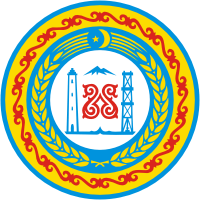 АДМИНИСТРАЦИЯМАКАЖЙСКОГО СЕЛЬСКОГО ПОСЕЛЕНИЯВЕДЕНСКОГО МУНИЦИПАЛЬНОГО РАЙОНАЧЕЧЕНСКОЙ РЕСПУБЛИКИПРОТОКОЛ № 1заседания Антитеррористической комиссии Макажйского сельского поселения Веденского муниципального района Чеченской Республики 06.02.2017г.                                  с.МакажойПредседатель заседания: А.А.Шахбулатов.Присутствуют члены АТК:УУП ОМВД России по Веденскому району –   Мадаев Аслан  Исаевич                                  Главный специалист  администрации – Исраилова  Мара ХайрулаевнаИмам села –Батукаев Иса ИстамуловичОтветственный секретарь: главный специалист  -Исраилова Камета Умаралиевна.Повестка дня:1.         Ознакомление членов комиссии АТК по Макажойскому  сельскому поселению с планом работы Антитеррористической комиссии Веденского района ЧР на 2017 год.Выступил:       Председатель Антитеррористической комиссии Макажйского  сельского поселения А.А.Шахбулатв, который ознакомил присутствующих с проектом плана работы АТК Макажйского  сельского поселения на 2017 год, предложил ознакомиться и внести свои предложения и коррективы. Далее, председатель комиссии А.А.Шахбулатов предоставил слово секретарю Антитеррористической комиссии Исраиловой К.У.     Слушали: ИСРАИЛОВУ К.У.- секретарь Антитеррористической комиссии, которая ознакомила членов АТК с основным планом работы и типовым составом  АТК на 2017год.       Заслушав, и обсудив повестку дня Антитеррористическая комиссия при администрации Макажйского сельского поселения.РЕШИЛА:1. Утвердить предложенный проект плана работы АТК на 2017 год, рабочую группу АТК, а также состав АТК согласно представленным должностям из числа руководителей учреждений и организаций Макажйского сельского поселения.Председатель АТК:      ____________          А.А.Шахбулатов.Секретарь АТК:        ____________             К.У.Исраилова.